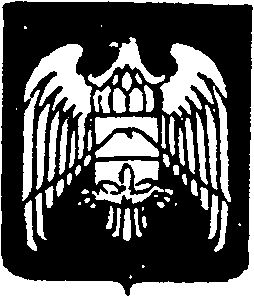 Къэбэрдей – Балъкъэр Республикэм и Аруан муниципальнэкуейм щыщ Джэрмэншыккъуажэм и администрацэКъэбарты – МалкъарРеспубликаны  Урван муниципальныйрайонуну Герменчик эл поселениясыныадминистрациясы                         Муниципальное казенное учреждение «Местная администрация сельского поселения Герменчик  Урванского муниципального районаКабардино-Балкарской Республики»______________________________________________________  361300, КБР, Урванский район, с.Герменчик ул.Каширгова,70                                         77-4-33, 77-4-34    ПОСТАНОВЛЕНИЕ №144УНАФЭ №144БЕГИМ №144« 27» декабря 2016 г.                                                                                  с.п.Герменчик                                   Об утверждении Программы комплексного развития социальной инфраструктуры сельского поселения Герменчик на 2016- 2030  годы        В соответствии со статьей 8 Градостроительного кодекса Российской Федерации, Федеральным законом от 29 декабря 2014 года № 456-ФЗ «О внесении изменений в Градостроительный кодекс Российской Федерации и отдельные законодательные акты Российской Федерации», Федеральным законом от 6 октября 2003 года № 131-ФЗ «Об общих принципах организации местного самоуправления в Российской Федерации», постановлением Правительства Российской Федерации от 1 октября 2015 года № 1050 «Об утверждении требований к программам комплексного развития социальной инфраструктуры поселений, городских округов»,  на основании Устава с.п.Герменчик, администрация сельского поселения Герменчик:ПОСТАНОВЛЯЕТ:1. Утвердить Программу комплексного развития социальной инфраструктуры сельского поселения Герменчик на 2016- 2030  годы.2.  Настоящее решение вступает в силу со дня его официального обнародования.3. Контроль за исполнением настоящего постановления оставляю за собой.Глава с.п.Герменчик                                                                                             А.М. Молов Утверждено  постановлением администрациис.п. Герменчик от 27.12.2016г. №144Программа комплексного развития социальной        инфраструктуры сельского поселения Герменчикна 2016-2030 годыВведениеСоциальная инфраструктура - система необходимых для жизнеобеспечения человека объектов, коммуникаций, а также предприятий, учреждений и организаций, оказывающих социальные и коммунально-бытовые услуги населению, органов управления и кадров, деятельность которых направлена на удовлетворение общественных потребностей граждан, соответствующих установленным показателям качества жизни. Социальная инфраструктура объединяет жилищно-коммунальное хозяйство, здравоохранение, образование, культуру и искусство, физкультуру и спорт, торговлю и общественное питание, бытовые услуги. Целесообразное разделение функций управления  между органами власти различных уровней определяется главным критерием функционирования социальной сферы -  улучшением условий жизни населения. Развитие и эффективное функционирование объектов, входящих и социальную инфраструктуру, их доступность - важное условие повышения уровня и качества жизни населения страны. На муниципальном уровне услуги социальной сферы доводятся непосредственно до потребителя. На федеральном уровне и на уровне субъектов федерации создаются условия для их реализации. На федеральном уровне определяются роль и приоритеты федеральной власти в обеспечении жильем и услугами всех отраслей. Воплощением их должны стать федеральная концепция развития отраслей социальной сферы и гарантируемые государством минимальные социальные стандарты, реализуемые на уровне муниципальных образований как часть стратегии комплексного развития территории. Функции социальной инфраструктуры определяются и подчинены целям социального и экономического развития общества - достижению социальной однородности общества и всестороннему гармоничному развитию личности. К наиболее значимым целевым функциям социальной инфраструктуры можно отнести: создание условий для формирования прогрессивных тенденций в демографических процессах; эффективное использование трудовых ресурсов; обеспечение оптимальных жилищно-коммунальных и бытовых условий жизни населения; улучшение и сохранение физического здоровья населения; рациональное использование свободного времени гражданами. Основной целью функционирования объектов социальной инфраструктуры является полноценное и всестороннее развитие личности человека путем удовлетворения его бытовых, духовных и культурных потребностей. Развитие отраслей социальной инфраструктуры учитывает основные задачи социальной политики, направленной на улучшение качества жизни населения, повышение уровня его благосостоянии и долголетия, формирование и воспроизводство здорового, творчески активного поколения. К ним относится прежде всего решение жилищной проблемы, ликвидация коммунального заселения, удовлетворение растущих потребностей населения в качественном жилье; повышение уровня и качества развития социальной инфраструктуры, создание культурной сферы жизнедеятельности человека; улучшение экологических условий жизни и труда; повышение профессионального уровня работников, как базы увеличения производительности труда и роста объема товаров и услуг; создание гарантий социальной защищенности всех групп населения, в том числе молодежи и пенсионеров; удовлетворение потребностей населения в товарах и услугах при повышении уровня платежеспособности населения. Основные функции инфраструктуры муниципального образования заключаются в: обеспечении и удовлетворении инфраструктурных потребностей населения муниципальных образований; обеспечении инфраструктурной целостности муниципального образования. Решающее значение для совершенствования межбюджетных отношений и обеспечения государственной поддержки местных бюджетов имеет система государственных минимальных социальных стандартов, которая служит нормативной базой и инструментом для расчета бюджетной потребности и оценки фактического исполнения бюджетов различных уровней. Характеристика социальной инфраструктуры является основной входной информацией, используемой для целей расчета бюджетной потребности. Основные составляющие характеристики - численность работающих, обучающихся, воспитанников, обслуживаемых, занимаемая площадь и уровень ее благоустройства. Характеристики формируются в разрезе отраслей, типов и видов учреждений отрасли, в разрезе территорий региона. Прогнозирование развития социальной инфраструктуры опирается на анализ демографической ситуации на территории, процессов рождаемости и смертности, миграции населения, анализ структуры населения, поскольку основная цель социальной инфраструктуры - это удовлетворение потребностей населения. Программой установлен перечень мероприятий (инвестиционных проектов) по проектированию, строительству, реконструкции объектов социальной инфраструктуры муниципального образования, которые предусмотрены государственными и муниципальными программами, стратегией социально-экономического развития муниципального образования, планом мероприятий по реализации стратегии социально-экономического развития муниципального образования (при наличии данных стратегии и плана), планом и программой комплексного социально-экономического развития муниципального образования, инвестиционными программами субъектов естественных монополий, договорами о развитии застроенных территорий, договорами о комплексном освоении территорий, иными инвестиционными программами и договорами, предусматривающими обязательства застройщиков по завершению в установленные сроки мероприятий по проектированию, строительству, реконструкции объектов социальной инфраструктуры. Таким образом, Программа является прогнозно-плановым документом, во-первых, формулирующим и увязывающим по срокам, финансовым, трудовым, материальным и прочим ресурсам реализацию стратегических приоритетов муниципального образования, во-вторых, формирующим плановую основу взаимодействия членов местного сообщества, обеспечивающего и реализацию стратегических приоритетов, и текущее сбалансированное функционирование экономического и социального секторов муниципального образования. Паспорт программыОбщие сведенияМуниципальное образование Герменчик является сельским поселением. Территория поселения  входит в состав Урванского муниципального района КБР. Территорию поселения составляют исторически сложившиеся земли населенного пункта Герменчик, прилегающие к нему земли общего пользования, территории традиционного природопользования населения поселения, рекреационные земли, земли для развития поселения. В состав территории  сельского поселения входят земли независимо от форм собственности и целевого назначения.	 


Рисунок 1.1 Расположение в районе. 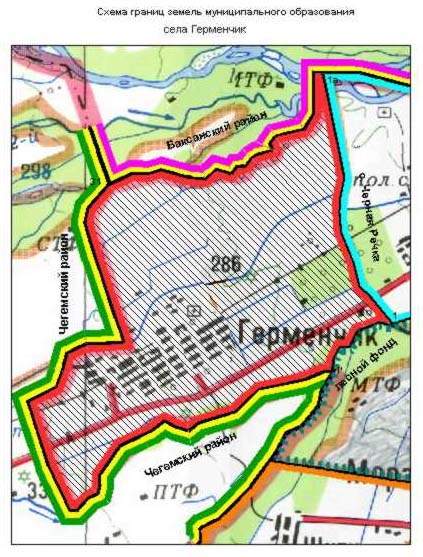 Площадь территории с.п. Герменчик составляет   3200 га.  Население сельсовета по состоянию на 01.11.2016 год составляет 4229 человек, из них 1172 несовершеннолетних детей, в возрасте от 18 лет до 59 лет -2714 , старше 60 лет – 343 (из них 144 мужчин, 199 женщин).  
Рисунок 2. Динамика численности населения. В поселении действуют: 1 Дом культуры, 2 спортивных зала, 1 общеобразовательная школа, детский сад, врачебная амбулатория и отделение связи, сеть магазинов.
     Эффективное использование имеющегося промышленного, сельскохозяйственного потенциала во многом зависит от объема инвестиций, вкладываемых в их освоение. Этому способствуют реализуемые национальные проекты и республиканские отраслевые программы, направленные на развитие экономики и социальной сферы.  В настоящее время обеспечение населения поселения объектами обслуживания соответствует нормативным требованиям и требует увеличения строительства обслуживающих предприятий и учреждений с расширением сферы сервиса. При размещении учреждений и предприятий обслуживания необходимо учитывать обеспечение населения услугами первой необходимости в пределах пешеходной доступности не более 30 минут. Источником водоснабжения являются артезианские скважины. Административные, культурно-бытовые, общественные здания оборудованы внутренней канализацией.  	       Населённый пункт 	газифицирован 	«Каббалкрегионгазом». Электроснабжение поселения осуществляется от энергосистемы республики.  Одним из основных факторов, определяющих перспективы экономического развития муниципального образования и его место в экономике КБР, является развитие агропромышленного комплекса. Целями развития агропромышленного комплекса являются создание эффективного устойчивого сельскохозяйственного производства и, вместе с тем, решение социальных проблем поселения. Главная стратегическая задача развития аграрного сектора в перспективе – это дальнейшее поступательное его развитие с целью расширения сырьевой базы для предприятий перерабатывающей промышленности и насыщения потребительского рынка. Превращение существующего на территории муниципального образования агропромышленного комплекса в высокоразвитую систему, сочетающую в себе использование новейших технологий в области животноводства и растениеводства с производством и переработкой натуральной экологически чистой сельскохозяйственной продукции.  Реализация этой задачи невозможна без создания благоприятных условий и предпосылок для функционирования АПК, как внутренних (уровень развития ресурсного потенциала АПК) так и внешних (расширение и усиление государственной поддержки из бюджетов разного уровня для всех хозяйствующих субъектов независимо от формы собственности и организационно-правого статуса хозяйствующих субъектов). В настоящее время основной проблемой, препятствующей развитию аграрного сектора, является недостаток собственных инвестиционных ресурсов. Импульсивный характер бюджетного финансирования сельского хозяйства, отсутствие собственных средств для закупки новой высокопроизводительной техники и оборудования, минеральных удобрений, для проведения работ по повышению плодородия почв влечёт за собой сокращение производственно-технического потенциала, что существенно снижает темпы роста сельскохозяйственного производства и экономики района в целом. Решение проблемы развития материально-технической базы сельского хозяйства связано с улучшением финансового состояния сельскохозяйственных товаропроизводителей, которое невозможно без роста производства и повышения конкурентоспособности их продукции. Это в свою очередь невозможно без изменения отношения к аграрному сектору со стороны государства и создания благоприятных условий функционирования аграрного сектора, способствующих поступательному его развитию. Для восстановления и укрепления производственного потенциала сельского хозяйства необходимо реконструкция, расширение и строительство новых производственных объектов. Решение задач в области развития агропромышленного комплекса должно осуществляться путем реализации инвестиционных проектов. 1.Характеристика существующего состояния социальной инфраструктуры Социальная инфраструктура представляет собой многоотраслевой комплекс, действующий в интересах повышения благосостояния его населения. Она охватывает систему образования и подготовки кадров, здравоохранение, культуру, физическую культуру и спорт и т.д. Уровень развития социальной сферы в сильной степени определяется общим состоянием экономики отдельных территориальных образований, инвестиционной и социальной политикой государственных структур и другими факторами. В числе последних важная роль принадлежит особенностям географического положения муниципального образования. Сельское поселение Герменчик расположено в юго-восточной части КБР и имеет относительно благоприятное транспортно-географическое положение относительно краевого центра г. Нальчик. Расстояние до г.Нальчик - 18 км, расстояние до районного центра г.Нарткала – 12 км.                 В историческом аспекте развитие населенного пункта базируется на природных ресурсах окрестных территорий, благоприятных для ведения отраслей сельскохозяйственного производства. Вся система расселения Урванского муниципального района формировалась в условиях сельскохозяйственного освоения. Благоприятные природно-климатические условия, территориальные просторы давали возможность выращивать широкий спектр сельскохозяйственных культур в больших объемах. Специализация сельского хозяйства складывается в условиях приоритетного развития зернового хозяйства с значительной долей животноводства.  На территории с.п.Герменчик сельскохозяйственные предприятия отсутствуют, за исключением небольших фермерских хозяйств. Результаты деятельности хозяйственного комплекса в последние годы свидетельствуют о тенденции к стабилизации и укреплению положения рассматриваемого муниципального образования. Происходит дальнейшая адаптация хозяйствующих субъектов к структурным изменениям потребительского рынка. Основной вклад в экономику муниципального образования внесли сельхозтоваропроизводители, хозяйствующие субъекты, оказывающие рыночные услуги, что положительно отразилось на показателях, характеризующих уровень жизни населения. Сельское поселение Герменчик, находящийся в пределах контактной зоны Урванского района, имеет хорошие предпосылки стать активным участником будущих интеграционных процессов. Эффективное использование имеющегося сельскохозяйственного потенциала во многом зависит от объема инвестиций, вкладываемых в их освоение. Этому способствуют реализуемые в муниципальном образовании национальные проекты и краевые и муниципальные отраслевые программы, направленные на развитие экономики и социальной сферы.      Таблица 2 Количество предприятий, учреждений, организаций на территории муниципального образования Сфера обслуживания населения, как целостная система, объединяет предприятия и учреждения различных отраслей народного хозяйства, благодаря деятельности которых обеспечивается создание комфортных условий для проживания на территории населенного пункта. В ее составе выделяют учреждения культурно-образовательной сферы, здравоохранения и социального обеспечения, объекты физкультурного и спортивного назначения, предприятия торговли, общественного питания и коммунально-бытового обслуживания. Характеристика объектов бытового обслуживания представлена в таблице 3. Таблица 3 Характеристика объектов обслуживания населения Развитие таких видов обслуживания населения как торговля, общественное питание, бытовое обслуживание, коммунальное хозяйство в условиях рыночных отношений в экономике происходит по принципу сбалансированности спроса и предложения. При этом спрос на те или иные виды услуг зависит от уровня жизни населения, который в свою очередь определяется уровнем развития экономики муниципального образования и региона. Наряду с муниципальными, возможно развитие сети обслуживания различных форм собственности, привлечение инвесторов и индивидуальных предпринимателей. Возможно развитие сети кафе, досуговых предприятий, объектов автосервиса, по мере возникновения в них потребности с развитием и застройкой сельсовета. Требуются мероприятия по привлечению к деятельности в данной сфере обслуживания индивидуальных предпринимателей. На территории муниципального образования Герменчик действуют следующие учреждения социальной сферы: одна школа, детский сад, врачебная амбулатория, дом культуры, одна сельская библиотека.  Потребности населения в недостающих объектах повседневного и периодического обслуживания и услугах более высокого ранга удовлетворяются предприятиями и учреждениями обслуживания районного центра города Нарткала. К основным необходимым населению, нормируемым объектам здравоохранения относятся врачебные амбулатории (повседневный уровень). Кроме того, в структуре учреждений первого уровня обслуживания может быть фельдшерско-акушерский пункт .       Анализ материально-технического состояния муниципальных лечебно-профилактических учреждений района показал, что многолетний дефицит бюджетного финансирования системы здравоохранения привел к физическому и моральному упадку ее материально-технической базы. В сложившейся ситуации возникает множество трудностей не только с внедрением и развитием новых технологий в оказании медицинской помощи, что в свою очередь позволило бы сократить сроки лечения больных, следовательно, и сократить расходы на здравоохранение, но и крайне затрудняет осуществлять уже внедренные методы диагностики и лечения.   Основными задачами обеспечения устойчивого развития здравоохранения муниципального образования Герменчик на расчетную перспективу остаются:  -предоставление населению качественной и своевременной медицинской помощи; -преодоление дефицита материальных и финансовых средств в сфере; -повышение уровня укомплектованности медицинскими работниками и квалификации медицинских работников; -кратное снижение показателей смертности; -снижение высокого уровня заболеваемости социально-обусловленными болезнями. Образование является одним из ключевых подразделений сферы услуг любого муниципального образования. Основными её составляющими являются детские дошкольные учреждения, дневные и вечерние общеобразовательные школы, система профессионального начального, среднего и высшего образования, система дополнительного образования детей.  Потребность в детских дошкольных заведениях в поселении очень велика и предположительно, учитывая тенденцию к стабильному повышению рождаемости, будет лишь возрастать. Недостаток мест детских в дошкольных учреждениях оказывает негативное влияние на вовлечение женского контингента населения к работе. Материально-техническое состояние зданий дошкольных учреждений показывает необходимость дальнейшего наращивания объемов работ по приведению материальной базы детских садов в соответствие с государственными требованиями и введению в действие новых мощностей. Образовательная сеть муниципального образования 	Герменчик представлена в МКОУ СОШ с.п.Герменчик, МКОУ СОШ с.п.Герменчик дошкольный блок . За последние  пять лет значительно возросла потребность в увеличении проектной вместимости детского сада.  Таблица 4 Характеристика системы образования При дальнейшем развитии муниципального образования, необходимо предусмотреть комплексное развитие системы дополнительного образования и ее интеграцию в существующую образовательную инфраструктуру с поддержкой многоуровневых потребностей населения. Система дополнительного образования детей объединяет в единый процесс воспитание, обучение и развитие личности ребенка.  Сфера культуры с.п. Герменчик, наряду с образованием и здравоохранением, является одной из важных составляющих социальной инфраструктуры. Сеть культурно-просветительских учреждений поселения на сегодняшний день представлена Домом культуры, Сельской библиотекой. В настоящее время учреждения культуры муниципального образования испытывает большую потребность в капитальном ремонте и практически во всех технических средствах: свето-, звуко-, видеоаппаратуре, сценической технике, библиотечном оборудовании. Работа учреждений культуры ведется по следующим направлениям -военно-патриотическое воспитание молодежи;  	-профилактика 	безнадзорности 	правонарушений 	несовершеннолетних, противодействие злоупотреблению наркотиков и их незаконному обороту; -молодежная политика; -профилактика алкоголизма, наркомании и их незаконному обороту; -профилактика здорового образа жизни;  -профилактика терроризма и экстремизма в муниципальном образовании; Форма проведения мероприятий различна: фестивали, концерты, конкурсы, игровые программы, театрализованные мероприятия, выставки, лекции, диспуты, встречи, чествования. Сеть физкультурно-спортивных объектов представляет собой систему, состоящую из трех основных подсистем: сооружения в местах приложения труда (в учреждениях, на фабриках, заводах и т.п.); сооружения в различных видах общественного обслуживания (в детских учреждениях, учебных заведениях, культурно-просветительских учреждениях, учреждениях отдыха и др.), сооружения так называемой сети общего пользования.  Сеть объектов физкультурно-спортивной направленности в с.п. Герменчик  представлена спортивными залами при общеобразовательной школе и открытыми площадками.  Таблица 5 Характеристика спортивных сооружений на территории муниципального образования Ежегодно за счет средств бюджета и спонсоров и собственных средств проводятся спортивные соревнования. Прогнозирование развития социальной инфраструктуры опирается на анализ демографической ситуации на территории, процессов рождаемости и смертности, миграции населения, анализ структуры населения, поскольку основная цель социальной инфраструктуры - это удовлетворение потребностей населения. Современное состояние и развитие отраслей социальной сферы характеризуется следующими основными факторами и тенденциями: имеющейся широко разветвленной сетью государственных и муниципальных учреждений социальной сферы с низкой фондовооруженностью и устаревшим оборудованием; несоответствием существующей сети учреждений социально-культурной сферы и объемом оказываемых ими услуг потребностям населения; сокращением числа этих учреждений, как вследствие структурных изменений отраслей, так и ограниченности финансовых средств на их содержание и поддержание материально-технической базы; снижением объемов капитальных вложений в социальную сферу, замедлением темпов ввода объектов в эксплуатацию, ростом незавершенного строительства. Имеющаяся материально-техническая база социальной сферы и недостаточное финансирование учреждений ее отраслей не удовлетворяет потребности населения в гарантированном получении социальных услуг. Сложившиеся условия функционирования и развития учреждений социальной сферы требуют проведения государственной политики, направленной на рациональное использование ограниченных инвестиционных ресурсов. Обязательным условием для выделения средств на строительство учреждений социальной сферы является разработка органами исполнительной власти плана инвестиционной деятельности по развитию социальной инфраструктуры на территории субъекта Российской Федерации. Разработке инвестиционного плана должен предшествовать анализ экономической ситуации в отраслях социальной сферы и, прежде всего, анализ деятельности учреждений социальной сферы. Экономическому 	анализу 	подлежат 	сеть 	учреждений 	социальной 	сферы, находящихся в федеральной собственности, в собственности субъектов Российской Федерации, муниципальной собственности; состояние их основных фондов, потенциальная мощность, фактическая загрузка; сеть учреждений иной негосударственной собственности и их мощность (объем оказываемых услуг); обеспечение минимальных нормативных потребностей населения региона по видам социальных услуг. В соответствии с предоставленными администрацией с.п.Герменчик данными,  в систему культурно-бытового обслуживания включены следующие объекты: общеобразовательная  школа, детский сад, амбулатория, дом культуры, административные здания, библиотека, магазины, учреждения связи. Система образования. Одной из важнейших характеристик муниципального образования, определяющих его конкурентоспособность и инвестиционную привлекательность является образовательный уровень населения. Повышение образовательного уровня населения требует длительного времени и значительных финансовых вложений. Расходы на образование являются в большинстве МО самой крупной статьей расходов местных бюджетов. Муниципальная система образования – это совокупность всех образовательных учреждений, независимо от их форм собственности и административного подчинения, находящихся на территории данного муниципального образования, взаимодействующих между собой и с муниципальными органами управления образованием в интересах населения территории муниципального образования, ее комплексного развития. Деятельность муниципальных образовательных учреждении разных видов регулируется типовыми положениями, утверждаемыми Правительством РФ и разрабатываемыми на их основе уставами образовательных учреждений. Учредителями муниципальных учреждений образования являются местные органы управления образованием. На территории МО может располагаться большое количество образовательных учреждений различного профиля и форм собственности. Управление государственными и муниципальными образовательными учреждениями осуществляется в соответствии с законодательством Российской Федерации и уставом соответствующего образовательного учреждения. В целом, в числе основных мероприятий по развитию системы образования муниципального образования Герменчик на расчётную перспективу необходимо выделить следующие: Проведение модернизации учебного, учебно-производственного оборудования и материально-технической базы образовательных учреждений, включая закупки компьютерной техники, школьных автобусов, спортивного инвентаря и оборудования, учебного и лабораторного оборудования, мебели, медицинского оборудования и др. Открытие дополнительных групп для детей раннего возраста Обновление содержания, форм, методов и технологий образования с целью повышения его качества  Повышение охвата детей всеми видами образования, развитие профильного обучения  Приведение системы образования в соответствие с запросами современной и перспективной системы хозяйства Система здравоохранения. Здравоохранение является одним из важнейших подразделений социальной инфраструктуры. Главная цель муниципального здравоохранения – удовлетворение потребностей населения в услугах сферы здравоохранения, отнесенных к предметам ведения местного самоуправления на уровне не ниже государственных минимальных стандартов. В конкретных условиях могут формироваться локальные цели, например, удовлетворение потребностей населения в услугах здравоохранения на принципах общедоступности, соблюдения гарантий предоставления объемов медицинских услуг (лечебно-профилактических, оздоровительных, медико-диагностических и др.), обеспечение их качества и т.п. К муниципальной системе здравоохранения относятся муниципальные органы управления здравоохранением и находящиеся в муниципальной собственности лечебно-профилактические и научно-исследовательские учреждения, фармацевтические предприятия и организации, аптечные учреждения, учреждения судебно-медицинской экспертизы, образовательные учреждения, которые являются юридическими лицами и осуществляют свою деятельность в соответствии с настоящими Основами, другими актами законодательства Российской Федерации, республик в составе Российской Федерации, правовыми актами автономной области, автономных округов, краев, областей, городов Москвы и Санкт-Петербурга, нормативными актами Министерства здравоохранения Российской Федерации, министерств здравоохранения республик в составе Российской Федерации и органов местного самоуправления. Муниципальные органы управления здравоохранением несут ответственность за санитарно-гигиеническое образование населения, обеспечение доступности населению гарантированного объема медико-социальной помощи, развитие муниципальной системы здравоохранения на подведомственной территории, осуществляют контроль за качеством оказания медико-социальной и лекарственной помощи предприятиями, учреждениями и организациями государственной, муниципальной, частной систем здравоохранения, а также лицами, занимающимися частной медицинской практикой. Финансирование деятельности предприятий, учреждений и организаций муниципальной системы здравоохранения осуществляется за счет средств бюджетов всех уровней, целевых фондов, предназначенных для охраны здоровья граждан, и иных источников, не запрещенных законодательством Российской Федерации. В настоящее время система здравоохранения муниципального образования с.п.Герменчик достаточно развита. Также дальнейшее устойчивое развитие системы здравоохранения муниципального образования предусматривает и привлечение в поселение молодых медицинских кадров, участковых врачей-терапевтов и врачей-педиатров, а также врачей общей практики в целях улучшения развития первичной медицинской помощи и обеспеченности населения медицинским персоналом. Мероприятия в части развития системы здравоохранения в муниципальном образовании Герменчик предусматривают: Совершенствование методов диагностики, лечения и реабилитации больных. Строительство здания врачебной амбулатории 



Культура.  Организация управления и финансирование культуры в муниципальном образовании Герменчик возложена на администрацию муниципального образования.  Финансирование муниципальной сферы культуры осуществляется за счет бюджетных средств и оказания платных услуг. Общественные объединения, предприятия, организации и граждане имеют право самостоятельно или на договорной основе создавать фонды для финансирования культурной деятельности. В качестве соучредителей фондов может выступать также и администрация муниципального образования. Органы местного самоуправления, участвуя в осуществлении государственной политики в области культуры, не могут вмешиваться в творческую деятельность граждан и их объединений, за исключением случаев, предусмотренных законом (если эта деятельность ведет к пропаганде войны, насилия, жестокости и т.д.). Культурная деятельность может быть запрещена судом в случае нарушения законодательства. Органы местного самоуправления должны исходить в своей деятельности в этой сфере из признания равного достоинства культур, равенства прав и свобод в области культуры всех проживающих на территории муниципального образования этнических общностей и религиозных конфессий. Органы местного самоуправления могут передавать национально-культурным автономиям, их некоммерческим учреждениям и организациям муниципальное имущество в собственность или аренду. Они также решают вопросы финансовой поддержки местных национально-культурных автономий в соответствии с действующим законодательством. Деятельность органов местного самоуправления в области культуры должна быть направлена на обеспечение общедоступности культурной деятельности, культурных ценностей для населения. В пределах своей компетенции органам местного самоуправления следует создавать условия для развития сети специальных учреждений и организаций: школ искусств, студий, курсов. Оказывать поддержку этим учреждениям, обеспечивать доступность и бесплатность для населения основных услуг библиотек, расположенных на территории муниципальных образований, других учреждений культуры. Осуществляя контрольные функции в сфере культуры, органы местного самоуправления осуществляют охрану памятников природы, культуры, истории, находящихся в их ведении. Учитывая несоответствие структуры и мощностей существующей учреждения культуры муниципального образования Герменчик, на перспективу необходимо предусмотреть ее реорганизацию и расширение. Так как в настоящее время учреждение культуры пользуется слабой популярностью, для повышения культурного уровня населения Герменчик, на расчетную перспективу необходимо провести ряд мероприятий по стабилизации сферы культуры, предполагающие: использование имеющегося учреждения культуры многофункционально, создавая кружки и клубы по интересам, отвечающие требованиям сегодняшнего дня, а также расширение различных видов культурно-досуговых и просветительных услуг; совершенствование формы и методов работы с населением, особенно детьми, подростками и молодежью. Мероприятия в части развития культуры в муниципальном образовании Герменчик: Развитие материально – технической базы учреждений культуры Капитальный ремонт Дома культуры
Физическая культура и спорт.К объектам социальной инфраструктуры относятся и объекты спорта. Развитие физической культуры и спорта служит важным фактором укрепления здоровья населения, увеличивая продолжительности жизни. Объекты спорта - объекты недвижимого имущества или комплексы недвижимого имущества, специально предназначенные для проведения физкультурных мероприятий и (или) спортивных мероприятий, в том числе спортивные сооружения. Развитие физической культуры и спорта по месту жительства и в местах массового отдыха может осуществляться органами местного самоуправления в соответствии с муниципальными программами развития физической культуры и спорта. Важнейшее направление политики органов местного самоуправления в области физической культуры и спорта составляет физическое воспитание детей дошкольного возраста, а также обучающихся в образовательных учреждениях. При участии физкультурно-спортивных, профсоюзных, молодежных и иных организаций органы местного самоуправления реализуют программы. Органы местного самоуправления совместно с физкультурно-спортивными объединениями инвалидов участвуют в организации оздоровительной работы с инвалидами, проведении с ними физкультурно-оздоровительных и спортивных мероприятий, подготовке спортсменов-инвалидов и обеспечении направления их на всероссийские и международные соревнования. Всестороннее развитие человеческого потенциала предусматривает активную пропаганду и формирование здорового образа жизни. Целью муниципальной политики в этой сфере будет являться вовлечение населения в систематические занятия физической культурой, спортом и туризмом. Реализация этой цели потребует развития неформального взаимодействия органов местного самоуправления поселения с общественными организациями и спонсорами в части привлечения внебюджетных финансовых ресурсов. Необходимы разработка и реализация новых подходов для расширения возможностей граждан для занятия спортом и туризмом, независимо от уровня их доходов. Развитие физической культуры и спорта невозможно без наличия соответствующей материально-технической базы и основной ее составляющей - физкультурно-спортивных сооружений, отвечающих требованиям и нормативам, обеспечивающих потребность всех слоев населения в различных видах физкультурно-оздоровительных и спортивных занятий. В целях соблюдения норм обеспеченности детей объектами физкультурно-спортивной направленности для детей дошкольного возраста необходимо предусмотреть строительство небольшого бассейна в соответствии СанПиН 2.1.2.1188-03, а для остальных групп населения:  строительство стадиона с беговой дорожкой и многофункциональными спортивными площадками (баскетбол, волейбол и пр.). Мероприятия в части развития физкультуры и спорта в муниципальном образовании Герменчик: Резервирование земельных участков для размещения многофункциональных спортивных площадок Строительство многофункциональной спортивной площадки Финансовые потребности для реализации программыРаздел включает в себя, с разбивкой по годам, оценку стоимости основных мероприятий по реализации Программы комплексного развития социальной инфраструктуры Герменчик.  Специфика финансирования объектов социальной инфраструктуры заключается в ее дифференциации на два типа: отрасли, работающие и развивающиеся за счет собственных ресурсов и ориентированные на хозрасчет и получение прибыли как основной цели своей деятельности. К ним относятся торговля, общепит, бытовое обслуживание; отрасли, осуществляющие свою деятельность за счет централизованных, территориальных и коллективных общественных фондов потребления. Эти отрасли полностью или частично ориентированы на бюджетные средства. Самофинансирование социального обслуживания населения в последнее время приобрело широкие масштабы и позволяет сделать вывод, что спрос на социально-бытовое обслуживание не удовлетворен. Это вызвано сокращением размеров бесплатного и льготного обслуживания населения предприятиями и учреждениями бюджетной сферы при одновременном снижении расходов государства на содержание объектов социальной инфраструктуры. Формой использования финансовых ресурсов бюджета учреждениями и организациями социальной сферы, находящимися на хозрасчете и имеющими самостоятельные доходы, является предоставление им бюджетных субсидий для возмещения ими недостающих доходов для сведения баланса доходов и расходов. Такая потребность в государственных субсидиях обычно бывает вызвана либо стремлением сохранить спрос на социальные услуги, либо централизованной политикой ценообразования на платные социально-культурные услуги (кино, театры, концертная деятельность). Традиционно система финансирования социальной инфраструктуры подразделялась на два канала: отраслевой и территориальный. Развитие и функционирование отраслей социальной инфраструктуры зависят от того, насколько ее отрасли способны обеспечить себя финансовыми ресурсами на текущие цели. Отраслевой принцип функционирования имеет недостатки – не комплексное использование ведомственных объектов социальной инфраструктуры ведет к распылению финансовых средств. Подчинение объектов социальной инфраструктуры различным ведомствам затрудняет координацию в решении социальных проблем муниципального образования. Территориальный канал финансирования представлен местным бюджетом, который является основным источником финансирования социальной инфраструктуры муниципального образования. Но бюджет местной власти весьма ограничен, что препятствует этому процессу.               Исследование проблемы финансирования социальной инфраструктуры, анализ современного уровня развития ее подразделений показывают необходимость поиска научно-обоснованных путей ее дальнейшего интенсивного развития и неординарных форм финансирования. На сегодняшний день бюджет не способен взять на себя полностью расходы на содержание социальной сферы. С другой стороны, государство обязано защищать интересы населения (особенно его малоимущих слоев) и обеспечивать ему получение социальных услуг, а потому полностью перейти на самофинансирование объекты социальной инфраструктуры не могут. Поэтому целесообразным представляется сосуществование нескольких форм финансирования, как государственных, так и частных фондов и на федеральном уровне, и на территориальном. Важная роль в решении этой проблемы должна быть отведена предприятиям, которые тоже могли бы взять на себя часть расходов на содержание объектов социальной инфраструктуры. В современных условиях на содержание и развитие государственных и муниципальных объектов социальной сферы финансовые ресурсы направляются из нескольких источников: бюджета, внебюджетных фондов, средств предприятий, населения. Средства бюджета и внебюджетных фондов, направляемые в социальную сферу, образуют общественные фонды потребления, главным назначением которых является социальное развитие общества и социальная защищенность населения, предоставление ему социальных услуг. Средства общественных фондов потребления позволяют предоставлять населению бесплатные или на льготных условиях услуги учреждений просвещения, здравоохранения, социального обеспечения и в значительной мере услуг предприятий жилищно-коммунального хозяйства. Передача большинства социальных функций с государственного на региональный и местный уровни сопровождалась резким уменьшением федеральных средств, выделяемых на социальные цели и ослаблением контроля со стороны государства, как за выполнением федеральных законов и постановлений, касающихся социального развития, так и за использованием федеральных средств. При этом средства местного бюджета в силу слабой налогооблагаемой базы оказались весьма ограниченными. Следствием этого является факт неудовлетворительного технического состояния ряда учреждений социально-культурной и коммунально-бытовой сферы, а также крайне медленные темпы нового строительства. Отсутствие средств не позволяет провести реконструкцию и ремонт многих существующих учреждений, а также вести широкомасштабное строительство.  При составлении плана инвестиционной деятельности по строительству социальных объектов необходимо ориентироваться на: структурные изменения, происходящие в отраслях социальной сферы, включая ликвидацию избыточных площадей учреждений этой сферы; прогнозируемые объемы гарантированных социальных услуг, рассчитанные на основе нормативов потребности населения в этих услугах, с учетом полной профильной загрузки учреждений; расширение, реконструкцию, техническое перевооружение действующих учреждений, работающих с перегрузкой; замену ветхого и аварийного фонда, а также помещений, не отвечающих санитарно-эксплуатационным нормам, в случае невозможности осуществления капитального ремонта этого фонда и необходимости его ликвидации;ремонт и строительство автомобильных дорог местного значения;ремонт и строительство водопровода, газопровода, линий электропередач.Таким образом, при разработке модельного комплекса необходимо обязательно учитывать различные источники финансирования социальной инфраструктуры, в том числе финансирование из бюджетов различных уровней и внебюджетных источников финансирования.  Работы, необходимые провести в сфере культурно-досуговых мероприятий и здравоохранения. 





Таблица 6Конкретные мероприятия Программы и объемы ее финансирования могут уточняться ежегодно при формировании проекта местного  бюджета  на соответствующий финансовый год. Целевые индикаторы программы и оценка эффективности реализации программыОсновными факторами, определяющими направления разработки Программы комплексного развития системы социальной инфраструктуры с.п. Герменчик на 2016-2030 годы, являются тенденции социально-экономического развития поселения, характеризующиеся увеличением численности населения, развитием рынка жилья, сфер обслуживания. Реализация Программы должна создать предпосылки для устойчивого развития с.п.Герменчик. Реализации инвестиционных проектов заложат основы социальных условий  для развития способностей каждого человека, они будут обеспечены за счет повышения качества и доступности социальных услуг (образования, здравоохранения, культуры и социального обеспечения) для всех категорий жителей.  Основными целевыми индикаторами реализации мероприятий программы комплексного развития социальной инфраструктуры поселения являются: 	-рост ожидаемой продолжительности жизни населения с.п.Герменчик;				-увеличение показателя рождаемости;  								-сокращение уровня безработицы;  								-увеличение доли детей в возрасте от 3 до 7 лет, охваченных дошкольным; 			-увеличение доли детей охваченных школьным образованием; 				-увеличение уровня обеспеченности населения объектами здравоохранения; 		-увеличение доли населения обеспеченной объектами культуры в соответствии с нормативными значениями; 									-увеличение доли населения обеспеченной спортивными объектами в соответствии с нормативными значениями; 									-увеличение количества населения, систематически занимающегося физической культурой и спортом. Выполнение включённых в Программу организационных мероприятий и инвестиционных проектов, при условии разработки эффективных механизмов их реализации и поддержки со стороны местных администраций,  позволит достичь целевых показателей программы комплексного развития социальной инфраструктуры муниципального образования Герменчик на расчетный срок. Достижение целевых индикаторов в результате реализации программы комплексного развития характеризует будущую модель социальной инфраструктуры поселения. Целевые индикаторы и показатели программы  представлены в таблице 7.  Таблица 7 Целевые индикаторы и показатели Программы 




Нормативное обеспечениеПрограмма реализуется на территории муниципального образования Герменчик. 	Контроль за исполнением Программы осуществляет Администрация с.п.Герменчик.                                   Организационная структура управления Программой базируется на существующей системе представительной и исполнительной власти муниципального образования  Герменчик. Выполнение  оперативных функций  по  реализации  Программы  возлагается  на специалистов администрации муниципального образования Герменчик. Исполнители мероприятий Программы ежеквартально до 15 числа месяца, следующего за отчетным периодом, информируют Администрацию муниципального образования о ходе выполнения Программы. Для оценки эффективности реализации Программы Администрацией муниципального образования проводится ежегодный мониторинг.  Программа подлежит корректировке или пересмотру при вступлении в силу приказов, распоряжений, методических указаний и других нормативных актов, регламентирующих требования к программам комплексного развития социальной инфраструктуры, документам территориального планирования и сопутствующим схемам и программам. Программа может корректироваться в зависимости от обеспечения финансирования, изменение условий функционирования и потребностей объектов социальной инфраструктуры, повлекшие значительное отклонение фактических показателей (индикаторов мониторинга) эффективности функционирования систем по отношению к  показателям, предусмотренных Программой.            В целях повышения результативности мероприятий Программы требуется разработка ряда муниципальных нормативных правовых документов, в том числе: система критериев, используемых для определения доступности для потребителей товаров и услуг организаций социального комплекса - муниципальный правовой акт должен содержать перечень критериев, используемых при определении доступности товаров и услуг и их значения; порядок утверждения технических заданий по разработке инвестиционных программ по развитию систем социальной инфраструктуры - муниципальный правовой акт должен определять порядок взаимодействия заинтересованных органов местного самоуправления между собой, а также с организациями социального комплекса по вопросам технических заданий по разработке инвестиционных программ. Представляется, что технические задания должны включать основные требования к разработке, содержанию и реализации инвестиционной программы целевой организации; технические задания по разработке инвестиционных программ организаций социального комплекса по развитию систем социальной инфраструктуры; инвестиционные программы организаций социального комплекса по развитию систем социальной инфраструктуры; порядок запроса информации у организаций социальной инфраструктуры - муниципальный правовой акт должен устанавливать закрытый перечень информации, которую могут запрашивать уполномоченные на то должностные лица Администрации муниципального образования, а также требования к срокам и качеству информации, предоставляемой организацией. Инвестиционная программа утверждается в соответствии с законодательством с учетом  соответствия  мероприятий  и  сроков  инвестиционной  программы  Программе комплексного развития социальной инфраструктуры. При этом уточняются необходимые объемы финансирования и приводится обоснование по источникам финансирования: собственные средства, привлеченные средства, средства внебюджетных источников, прочие источники. Мониторинг Программы комплексного развития социальной инфраструктуры муниципального образования включает два этапа: периодический сбор информации о результатах выполнения мероприятий Программы, а также информации о состоянии и развитии социальной инфраструктуры; анализ данных о результатах проводимых преобразований социальной инфраструктуры. Мониторинг Программы комплексного развития социальной инфраструктуры муниципального образования предусматривает сопоставление и сравнение значений показателей во временном аспекте. По ежегодным результатам мониторинга осуществляется своевременная корректировка Программы. Решение о корректировке Программы принимается представительным органом муниципального образования по итогам ежегодного рассмотрения отчета о ходе реализации Программы или по представлению главы муниципального образования. Наименование Программа комплексного развития социальной инфраструктуры сельского поселения Герменчик на 2016-2030 годы Основание для разработки Программы Правовыми основаниями для разработки Программы комплексного развития являются: 1.Градостроительный кодекс Российской Федерации;  2.Федеральный закон от 06 октября 2003 года №131-ФЗ «Об общих принципах организации местного самоуправления в Российской Федерации»; 3.Постановление Правительства РФ от 01 октября 2015 года №1050 «Об утверждении требований к программам комплексного развития социальной инфраструктуры поселений, городских округов»; 4.Распоряжение от 19.10.1999 года №1683-р «Методика определения нормативной потребности субъектов РФ в объектах социальной инфраструктуры»;            5.СП 42.13330.2011 «Градостроительство. Планировка и застройка городских и сельских поселений»;  	   6.Распоряжение Правительства РФ от 03.07.1996 года №1063-р «О Социальных нормативах и нормах». Разработчик Программы Местная администрация сельского поселения Герменчик Урванского муниципального района КБР Цели и задачи Программы безопасность, качество и эффективность использования населением объектов социальной инфраструктуры поселения, городского округа; доступность объектов социальной инфраструктуры муниципального образования для населения в соответствии с нормативами градостроительного проектирования соответственно поселения или городского округа; сбалансированное, перспективное развитие социальной инфраструктуры муниципального образования в соответствии с установленными потребностями в объектах социальной инфраструктуры; достижение расчетного уровня обеспеченности населения муниципального образования услугами в соответствии с нормативами градостроительного проектирования; -  эффективность функционирования действующей социальной инфраструктуры.Целевые индикаторы и показатели  ожидаемая продолжительность жизни населения; показатель рождаемости (число родившихся на 1000 человек населения); уровень безработицы; увеличение доли населения обеспеченной объектами культуры в соответствии с нормативными значениями; увеличение доли населения обеспеченной спортивными объектами в соответствии с нормативными значениями. Сроки и этапы реализации Программы Мероприятия Программы охватывают период 2016 –2030 годы. Мероприятия и целевые показатели (индикаторы), предусмотренные программой, рассчитаны на первые 5 лет с разбивкой по годам, а на последующий период (до окончания срока действия программы) - без разбивки по годам. Объемы и источники финансового обеспечения Программы Финансирование Программы в 2016 – 2030 годах осуществляется за счет бюджетных средств разных уровней и привлечения внебюджетных источников. Бюджетные ассигнования, предусмотренные в плановом периоде 2016– 2030 	годов, 	могут быть уточнены при формировании проекта местного бюджета. Объемы и источники финансирования ежегодно уточняются при формировании бюджета муниципального образования на соответствующий год. Все суммы показаны в ценах соответствующего периода. Мероприятия  запланированные Программой Программа включает первоочередные мероприятия по созданию и развитию социальной инфраструктуры, повышению надежности функционирования этих систем и обеспечению комфортных и безопасных условий для проживания людей в сельском поселении Герменчик. Ожидаемые результаты реализации Программы Достижение нормативного 	уровня обеспеченности населения учреждениями образования, здравоохранения, культуры, физической культуры и спорта. Количество предприятий, учреждений, организаций. Работающих (человек). Всего по муниципальному образованию Количество предприятий, учреждений, организаций. Работающих (человек). Всего по муниципальному образованию 1 2 бытового обслуживания                   работающих 1 1 коммунального хозяйства                   работающих 1 2 УЧРЕЖДЕНИЙ Банков (филиалов)                           работающих 0 Образования                                            работающих 2 610детских садов                                             работающих                                                          детей 1 19 130 школ                                                              работающих                                                    учащихся 143480 здравоохранения                                        работающих 19сел. врачебных амбулаторий                  работающих 1 9культуры                                  работающих 22 в т.ч. Домов культуры работающих 11 11 библиотек                                   работающих 1 1 1 1 Спорт.залов                               работающих 2 2 2 2 Показатели Ед. измерения 2015Число объектов бытового обслуживания населения, оказывающих услуги всего единица 1 ремонт и пошив швейных, меховых и кожаных изделий, головных уборов и изделий текстильной галантереи, ремонт, пошив и вязание трикотажных изделий единица 0изготовление и ремонт мебели единица 0 прочие услуги бытового характера единица 1 Количество объектов розничной торговли и общественного питания всего единица 14магазины единица 9столовые учебных заведений, организаций, промышленных предприятий единица 1специализированные непродовольственные магазины единица 0столовые, закусочные единица 2минимаркеты единица 2Показатели Ед. измерения 2015 Число организаций, осуществляющих образовательную деятельность по образовательным программам дошкольного образования, присмотр и уход за детьми Дошкольные образовательные организации единица 1 Численность воспитанников, посещающих организации, осуществляющие образовательную деятельность по образовательным программам дошкольного образования, присмотр и уход за детьми 130Дошкольные образовательные организации человек Число общеобразовательных организаций на начало учебного года единица 1 Число обособленных подразделений (филиалов) общеобразовательных организаций единица 0 Численность обучающихся общеобразовательных организаций с учетом обособленных подразделений (филиалов) человек 480Количество муниципальных дошкольных образовательных учреждений, здания которых находятся в аварийном состоянии или требуют капитального ремонта единица 0 Показатели Ед. измерения 2015 Число спортивных сооружений спортивные сооружения-всего единица 2 стадионы с трибунами единица     0 плоскостные спортивные сооружения единица 1 спортивные залы единица 2 плавательные бассейны единица 0 Численность занимающихся в детско-юношеских спортивных школах человек 80 Наименование мероприятия 2016-2030 годыЗдравоохранение Здравоохранение Совершенствование методов диагностики, лечения и реабилитации больных. Без затратРемонт здания врачебной амбулаторииСогласно проектно-сметной документацииКультура Культура Капитальный ремонт ДК Согласно проектно-сметной документацииСпорт Спорт Резервирование земельных участков для размещения многофункциональных спортивных площадок Без затрат Строительство многофункциональной спортивной площадки Согласно проектно-сметной документации№ п/п Наименование индикатора Един ица измер ения Показатели по годам Показатели по годам Показатели по годам Показатели по годам № п/п Наименование индикатора Един ица измер ения 2016 2017 2018 2019 2020 2021-2030 1 Ожидаемая продолжительность жизни  лет 70 70.5 71 72 72,5 73 2 Показатель рождаемости (число родившихся на 1000 человек населения) % 12 12,5 13 13,5 14 16 3 Доля детей в возрасте от 3 до 7 лет, охваченных дошкольным образованием % 100 100 100 100 100 100 4 Доля 	детей 	охваченных школьным образованием; % 100 100 100 100 100 100 5 Уровень обеспеченности населения объектами здравоохранения; % 100 100 100 100 100 100 6 Увеличение доли населения обеспеченной объектами культуры в соответствии с нормативными значениями % 80 80 80 80 80 100 7 Увеличение доли населения обеспеченной спортивными объектами в соответствии с нормативными значениями % 50 50 80 80 80 100 